       ΕΛΛΗΝΙΚΗ ΔΗΜΟΚΡΑΤΙΑ                                               Νάουσα  ………………             ΝΟΜΟΣ ΗΜΑΘΙΑΣ 				           Αριθ. Πρωτ……………                 ΔΗΜΟΣ ΗΡΩΙΚΗΣ ΠΟΛΗΣ ΝΑΟΥΣΑΣ                 Α Ι Τ Η Σ Η ΕΠΩΝΥΜΟ:  ………………………….. 		   	 Προς	:Δήμο Ηρωικής Πόλης ΝάουσαςΟΝΟΜΑ: ……………………. …………                                              Γραφείο Αδειών & ΕμπορίουΠΑΤΡΩΝΥΜΟ:…………………………                           ΑΔΤ……………………………………………ΗΜΕΡ/ΝΙΑ ΓΕΝΝ…. …………………….…      Παρακαλώ να μου χορηγήσετε  ΒΕΒΑΙΩΣΗ ΔΡΑΣΤΗΡΙΟΠΟΙΗΣΗΣΑ.Φ.Μ………………ΔΟΥ….……………….        ΥΠΑΙΘΡΙΟΥ ΕΜΠΟΡΙΟΥ ΕΤΗΣΙΑΣ ΔΙΑΡΚΕΙΑΣ              ΑΜΚΑ…………………………………………        σύμφωνα με την παρ. 3 του αρ. 38 του    Ν.4497/2017 ΔΡΑΣΤΗΡΙΟΤΗΤΑ……………………..         προκειμένου να δραστηριοποιηθώ σε Εμποροπανηγύρεις,ΑΔΕΙΑ ΔΙΑΜΟΝΗΣ………………………         Κυριακάτικες ,Χριστουγεννιάτικες,  Πασχαλινές αγορές ,  λοιπές        ΜΟΝΙΚΗ ΚΑΤΟΙΚΙΑ………………………        οργανωμένες αγορές σε όλη τη  χώρα. ΔΙΕΥΘΥΝΣΗ………………………………                                          Ο/ΗΤΗΛΕΦΩΝΟ……………………………. …                                                                                                                                       ΑΙΤΩΝ/ΟΥΣΑΜε ατομική μου ευθύνη και γνωρίζοντας τις κυρώσεις, που προβλέπονται από τις διατάξεις της παρ. 6 του άρθρου 22 του Ν. 1599/1986, δηλώνω ότι δεν είμαι αδειούχος λαϊκών αγορών, πλανόδιου ή στάσιμου εμπορίου και στην αίτησή μου επισυνάπτω:α. βεβαίωση έναρξης δραστηριότητας από το TAXIS, β. βεβαίωση ταμειακής μηχανής από το TAXIS ή βεβαίωση απαλλαγής από αρμόδια φορολογική αρχή, γ. πιστοποιητικό υγείας, εφόσον πρόκειται για διάθεση τροφίμων. δ. φωτοτυπία Δελτίου Ταυτότητας ή Διαβατηρίου κατά περίπτωση,ε. δημοτική ενημερότηταστ. βεβαίωση μόνιμης κατοικίας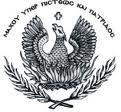 